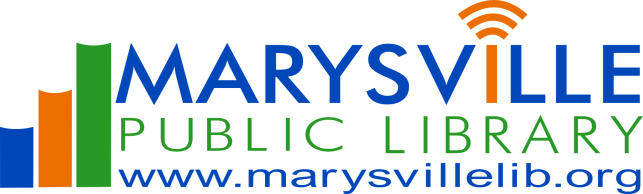 Employment – Open PositionYouth Services Reference Assistant: Part-time time hourly 15 – 20 hrs/week. Assists Youth Services Manager in providing innovative and responsive library programs and services to children of all ages and their families.  Salary starts at $12.This position works with small children, tweens and teens and requires excellent customer service skills, BA or BS in Education or related field.   Library experience, interest and expertise in children’s literature or work with youth and families desired. Applications are accepted in person, by mail to Cindy Crawford, HR Manager, 231 S. Plum St., Marysville, 43040; via email at ccrawford@marysvillelib.org or fax 937-624-3457. Equal Opportunity Employer. Application deadline is open until filled. Job applications and descriptions can be found on our website https://marysvillelib.org/involvement/ 